Faculty of Agrobiology, Food and Natural Resources of the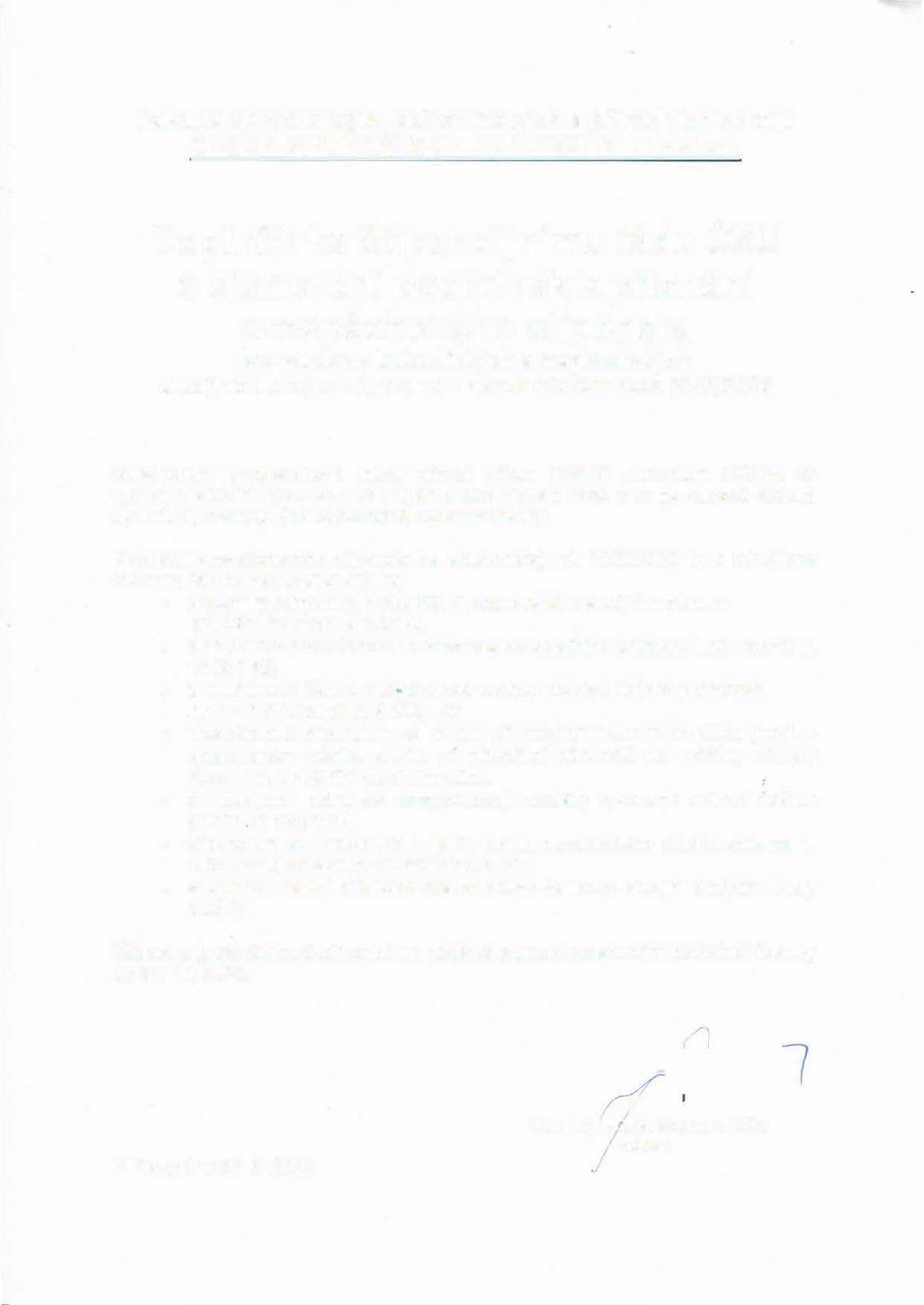 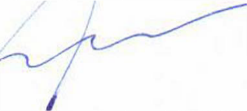 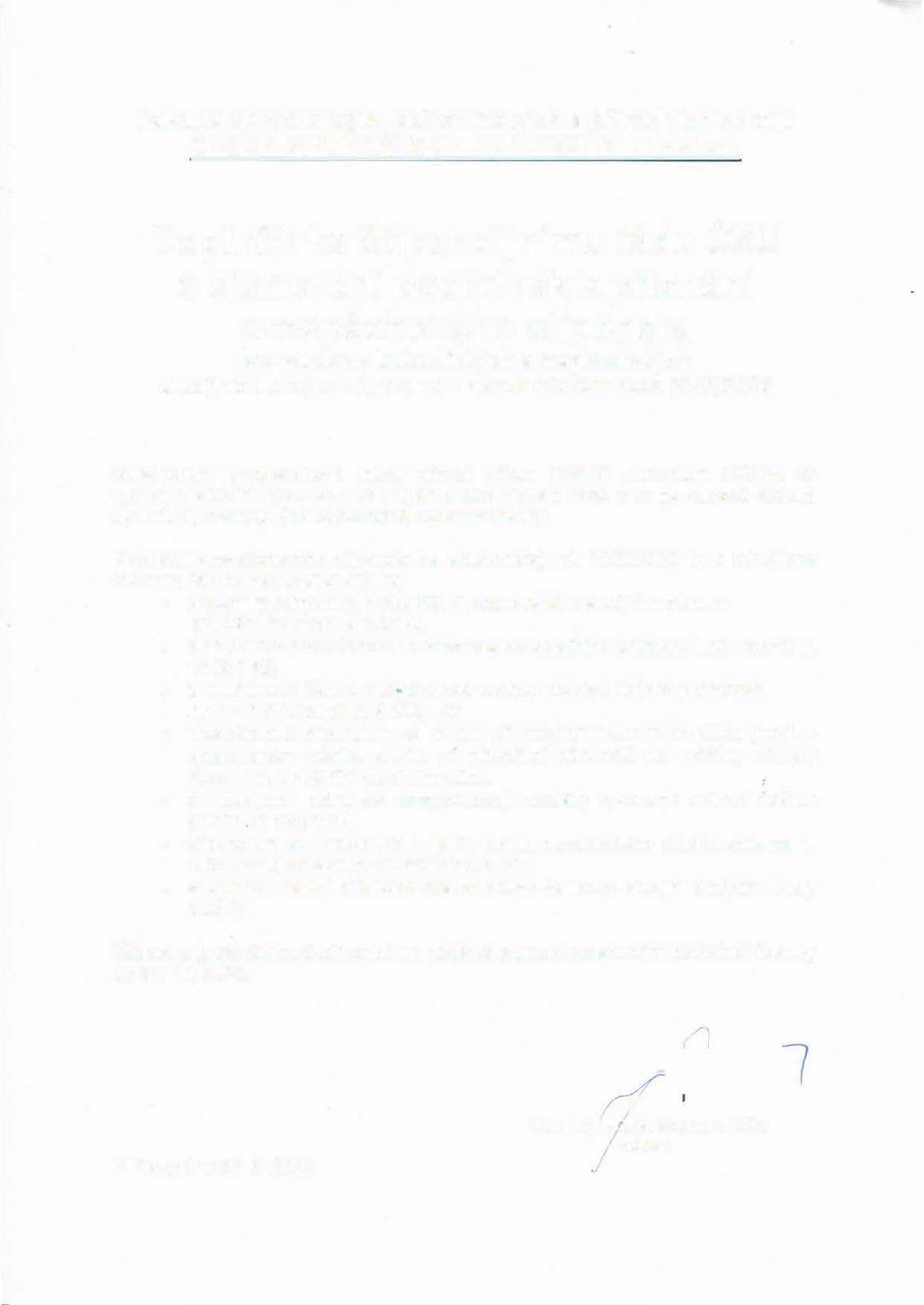 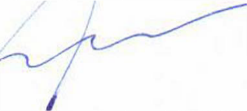 CZECH UNIVERSITY OF LIFE SCIENCES PRAGUEAddendum to the Scholarship regulations of CZU on the conditions for awarding merit scholarshipsfor students of bachelor and master study programmes, valid in the academic year 2022/2023A merit scholarship may be awarded by the Dean of FAFNR to FAFNR students for outstanding academic performance in the past academic year, based on an application following the criteria established annually by the faculty management.The following criteria have been approved by the faculty management to obtain a merit scholarship for the academic year 2022/2023:obtaining the maximum number of ECTS specified in the study plan of the relevant programme and year,the full amount of the merit scholarship up to and including a study average of 1.10, i.e., 12 000 CZK,two-thirds of the amount of a merit scholarship with a grade point average of 1.11 - 1.25 including, i.e., 8 000 CZKa merit scholarship is not awarded for failure to meet the study plan (e.g. in a repeated year of study, when transferring courses to a higher year) or in an individual study plan,examinations taken as part of other study programmes are not considered in the study plan,the scholarship is paid for the 1st and 2nd year of the bachelor’s degree, as well as for the 1st year of the master’s degree,the student is entitled to the relevant amount for only one study programme he/she is studying.The application for a merit scholarship is submitted by the student to the study department of the faculty by 31. 10. 2023.In Prague on 27. 6. 2022Iprof. Ing. Josef Soukup, CSc. dean